     RSC Food Group AGM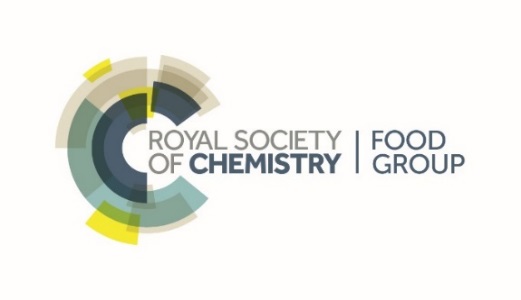 Wednesday 13th February 2019The Fish room, RSC, Burlington House, London AGENDATime 						12.00hrs	Kathy Ridgway				AGM open and welcomeRSC Food Group Chair 1		 					Minutes of previous AGM held 7th Dec 20162		Kath Whittaker 				Annual Report of the Secretary for 20183		Pete Wilde				Annual Report of the Treasurer for 20184		Kathy Ridgway/ All			Election of Officers		5 							Any Other Business13.00hrs 						Close13.00-14.00hrs						LunchMinutes from last AGM held 7th December 2016RSC Food Group AGM  - 7th December 2016, Burlington House Attendees: Bryan Hanley (Chair), Kathy Ridgway (Secretary), Peter Wilde (Treasurer), Mike Saltmarsh, Martin RoseJulia Jaeger, Kath Whittaker, Wendy Russell, Taichi Inui, Clive Thompson, Jane Parker Apologies: Maud Silvent AGM - RSC matters, governance, finance etc. 	Agenda point Summary/ Action1Nominations/volunteers for Committee posts:Bryan stepping down as Chair - Kathy nominated as replacementKathy stepping down as secretary - Kath and Julia to share rolePete to continue as treasurerChairman’s, Secretary and treasurer report to be circulated prior to submission to RSC at year end.  Kath to contact RSC to update detailsA.O.B.Bryan/Kathy to contact RSC about visibility/promotion of conferences on RSC websiteGoing forward link to the conference of RSC website should be sent out to promote conferences and meetings. Wendy and Kath to review marketing/social media options and best approach, to include academics perspective (Jane).